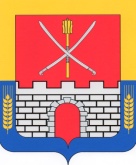 Об утверждении требований к порядку разработки и принятия правовых актов о нормировании в сфере закупок для обеспечения муниципальных нужд Прочноокопского сельского поселения Новокубанского района, содержанию указанных актов и обеспечению их исполнения. Во исполнение части 4 статьи 19 Федерального закона от 5 апреля 2013 года № 44-ФЗ «О контрактной системе в сфере закупок товаров, работ, услуг для обеспечения государственных и муниципальных нужд», постановления Правительства Российской Федерации от 18 мая 2015 года № 476 «Об утверждении общих требований к порядку разработки и принятия правовых актов о нормировании в сфере закупок, содержанию указанных актов и обеспечению их исполнения» п о с т а н о в л я ю : 1. Утвердить требования к порядку разработки и принятия правовых актов о нормировании в сфере закупок для обеспечения муниципальных нужд Прочноокопского сельского поселения Новокубанского района, содержанию указанных актов и обеспечению их исполнения согласно приложению к настоящему постановлению. 2. Контроль за выполнением настоящего оставляю за собой. 3. Настоящее постановление вступает в силу со дня его официального опубликования в информационном бюллетене «Вестник Прочноокопского сельского поселения Новокубанского района» и подлежит размещению на официальном сайте администрации Прочноокопского сельского поселения Новокубанского района.Глава Прочноокопского сельскогопоселения Новокубанского района                                                     Р.Ю. ЛысенкоУТВЕРЖДЕНЫпостановлением администрацииПрочноокопского сельского поселения Новокубанского районаот _____________ года № _____ТРЕБОВАНИЯ к порядку разработки и принятия правовых актов о нормировании в сфере закупок для обеспечения нужд Прочноокопского сельского поселения Новокубанского района, содержанию указанных актов и обеспечению их исполнения.Настоящие требования к порядку разработки и принятия правовых актов о нормировании в сфере закупок для обеспечения муниципальных нужд Прочноокопского сельского поселения Новокубанского района, содержанию указанных актов и обеспечению их исполнения (далее – Требования) определяют порядок разработки и принятия правовых актов о нормировании в сфере закупок, содержанию и обеспечению исполнения указанных правовых актов: а) администрации Прочноокопского сельского поселения Новокубанского района (далее – Администрация), утверждающей: требования к определению нормативных затрат на обеспечение функций администрации Прочноокопского сельского поселения Новокубанского района, являющейся главным распорядителям средств бюджета Прочноокопского сельского поселения Новокубанского района и подведомственных ей казенных учреждений; правила определения требований к закупаемым администрацией Прочноокопского сельского поселения Новокубанского района, являющейся главным распорядителем средств бюджета Прочноокопского сельского поселения Новокубанского района и подведомственными ей казенными учреждениями отдельным видам товаров, работ, услуг (в том числе предельные цены товаров, работ, услуг); б) муниципальных органов Прочноокопского сельского поселения Новокубанского района, утверждающих: 1. нормативные затраты на обеспечение муниципальными органами своих функций и функций подведомственных казенных учреждений; требования к закупаемым муниципальными органами и подведомственными им казенными учреждениями отдельным видам товаров, работ, услуг (в том числе предельные цены товаров, работ, услуг). 2. Правовые акты, указанные в подпункте «а» пункта 1 Требований, разрабатываются бухгалтерией администрации Прочноокопского сельского поселения Новокубанского района в форме проектов постановлений администрации Прочноокопского сельского поселения Новокубанского района.3. Правовые акты, указанные в подпункте «б» пункта 1 Требований, могут предусматривать право руководителя (заместителя руководителя) муниципальных органов утверждать нормативы количества и (или) нормативы цены товаров, работ, услуг. 4. Для проведения обсуждения в целях общественного контроля проектов правовых актов, указанных в пункте 1 Требований, в соответствии с пунктом 6 общих требований к порядку разработки и принятия правовых актов о нормировании в сфере закупок, содержанию указанных актов и обеспечению их исполнения, утвержденных постановлением Правительства Российской Федерации от 18 мая 2015 года № 476 «Об утверждении общих требований к порядку разработки и принятия правовых актов о нормировании в сфере закупок, содержанию указанных актов и обеспечению их исполнения» (далее соответственно – обсуждение в целях общественного контроля, общие требования), муниципальные органы размещают проекты указанных правовых актов и пояснительные записки к ним в установленном порядке в единой информационной системе в сфере закупок. 5. Срок проведения обсуждения в целях общественного контроля устанавливается муниципальными органами и не может быть менее 7 календарных дней со дня размещения проектов правовых актов, указанных в пункте 1 настоящих Требований, в единой информационной системе в сфере закупок. Срок проведения обсуждения в целях общественного контроля проектов правовых актов, указанных в пункте 1 настоящего документов и принимаемых в период действия на территории Краснодарского края режима повышенной готовности не может быть менее 1 календарного дня со дня размещения проектов правовых актов, указанных в пункте 1 настоящего документа, в единой информационной системе закупок. Срок проведения обсуждения в целях общественного контроля проектов правовых актов, указанных в пункте 1 настоящего документа и принимаемых в период действия на территории Краснодарского края режима повышенной готовности не может быть менее 1 календарного дня со дня размещения проектов правовых актов, указанных в пункте 1 настоящего документа, в единой информационной системе закупок. 6. Муниципальные органы рассматривают предложения общественных объединений, юридических и физических лиц, поступившие в электронной или письменной форме, в срок, установленный указанными органами с учетом положения 4 настоящих Требований. 7. Муниципальные органы не позднее 30 календарных дней со дня рассмотрения предложений общественных объединений, юридических и физических лиц размещают протокол этих обсуждений, предложения и ответы на них в установленном порядке в единой информационной системе в сфере закупок и (или) обоснованную позицию муниципальных органов о невозможности учета поступивших предложений. 8. По результатам обсуждения в целях общественного муниципальные органы, при необходимости, принимают решения о внесении изменений в проекты правовых актов, указанных в пункте 1 настоящих Требований. Муниципальные органы по результатам обсуждения в целях общественного контроля вправе направить на рассмотрение указанные в абзаце третьем подпункта «а» и абзаце третьем подпункта «б» пункта 1 настоящих Требований проекты правовых актов на заседания общественных советов при муниципальных органах (далее – общественный совет). 9. По результатам рассмотрения проектов правовых актов, указанных в абзаце третьем подпункта «а» и абзаце третьем подпункта «б» пункта 1 настоящих Требований, общественный совет принимает одно из следующих решений:а) о необходимости доработки проекта правового акта; б) о возможности принятия правового акта. 10. Решение, принятое общественным советом, оформляется протоколом, подписываемым всеми его членами, который не позднее 3 рабочих дней со дня принятия соответствующего решения размещается муниципальными органами в установленном порядке в единой информационной системе в сфере закупок. 11. Муниципальные органы до 1 июня текущего финансового года принимают правовые акты, указанные в абзаце втором подпункта «б» пункта 1 настоящих Требований. При обосновании объекта или объектов закупки учитываются изменения, внесенные в правовые акты, указанные в абзаце втором подпункта «б» пункта 1 настоящих Требований, до представления главными распорядителями бюджетных средств распределения бюджетных ассигнований в порядке, установленном администрацией Прочноокопского сельского поселения Новокубанского района. 12. Правовые акты, предусмотренные подпунктом «б» пункта 1 настоящих Требований, пересматриваются муниципальными органами при необходимости. 13. В случае принятия решения, указанного в подпункте «а» пункта 9 настоящих Требований, Администрация и муниципальные органы утверждают правовые акты, указанные в абзаце третьем подпункта «а» и абзаце третьем подпункта «б» пункта 1 настоящих Требований, после их доработки в соответствии с решениями, принятыми общественным советом. 14. Муниципальные органы в течение 7 рабочих дней со дня принятия правовых актов, указанных в подпункте «б» пункта 1 настоящих Требований, размещают эти правовые акты в установленном порядке в единой информационной системе в сфере закупок. 15. Внесение изменений в правовые акты, указанные в подпункте «б» пункта 1 настоящих Требований, осуществляется в порядке, установленном для их принятия. 16. Постановление администрации Прочноокопского сельского поселения Новокубанского района, утверждающее правила определения требований к отдельным видам товаров, работ, услуг (в том числе предельные цены товаров, работ, услуг), закупаемых для обеспечения муниципальных нужд, должно определять: а) порядок определения значений характеристик (свойств) отдельных видов товаров, работ, услуг (в том числе предельных цен товаров, работ, услуг), включенных в утвержденный администрацией Прочноокопского сельского поселения Новокубанского района перечень отдельных видов товаров, работ, услуг; б) порядок отбора отдельных видов товаров, работ, услуг (в том числе предельных цен товаров, работ, услуг), закупаемых самим муниципальными органами и подведомственными ей казенными учреждениями (далее – ведомственный перечень); в) форму ведомственного перечня. 17. Постановление Администрации, утверждающее правила определения нормативных затрат, должно определять: а) порядок расчета нормативных затрат, в том числе формулы расчета; б) обязанность муниципальных органов определить порядок расчета нормативных затрат, для которых порядок расчета не определен Администрацией;в) требование об определении муниципальными органами нормативов количества и (или) цены товаров, работ, услуг, в том числе сгруппированных по должностям работников и (или) категориям должностей работников. 18. Правовые акты муниципальных органов, утверждающие требования к отдельным видам товаров, работ, услуг, закупаемых самими муниципальными органами и подведомственными казенными учреждениями, должны содержать следующие сведения: а) наименования заказчиков (подразделений заказчиков), в отношении которых устанавливаются требования к отдельным видам товаров, работ, услуг (в том числе предельные цены товаров, работ, услуг); б) перечень отдельных видов товаров, работ, услуг с указанием характеристик (свойств) и их значений. 19. Муниципальные органы разрабатывают и утверждают индивидуальные, установленные для каждого работника, и (или) коллективные, установленные для нескольких работников, нормативы количества и (или) цены товаров, работ, услуг по структурным подразделениям указанных органов. 20. Правовые акты муниципальных органов, утверждающие нормативные затраты, должны определять: а) порядок расчета нормативных затрат, для которых правилами определения нормативных затрат не установлен порядок расчета; б) нормативы количества и (или) цены товаров, работ, услуг, в том числе сгруппированные по должностям работников и (или) категориям должностей работников. 21. Правовые акты, указанные в подпункте «б» пункта 1 настоящих Требований, могут устанавливать требования к отдельным видам товаров, работ, услуг, закупаемым одним или несколькими подведомственными казенными учреждениями, и (или) нормативные затраты на обеспечение функций муниципального органа и (или) одного или нескольких подведомственных казенных учреждений. 22. Требования к отдельным видам товаров, работ, услуг и нормативные затраты применяются для обоснования объекта или объектов закупки соответствующего заказчика.Глава Прочноокопского сельскогопоселения Новокубанского района                                                     Р.Ю. ЛысенкоАДМИНИСТРАЦИЯАДМИНИСТРАЦИЯПРОЧНООКОПСКОГО СЕЛЬСКОГО ПОСЕЛЕНИЯПРОЧНООКОПСКОГО СЕЛЬСКОГО ПОСЕЛЕНИЯНОВОКУБАНСКОГО РАЙОНАНОВОКУБАНСКОГО РАЙОНАПОСТАНОВЛЕНИЕПОСТАНОВЛЕНИЕот 05.04.2024года      № 44ст. Прочноокопскаяст. Прочноокопская